Кыргыз билим берүү академиясынын Окумуштуулар кеңешинин мүчөсүнүнПАСПОРТУ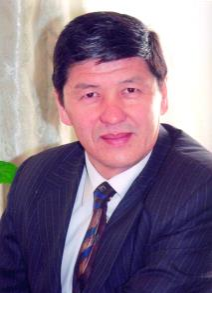 1. Фамилия 2. Аты3. Атасынын аты 4. Жынысы5. Туулган жыл, айы 6. Туулган жери7. Улуту8. ЖарандыгыРысбаев Сулайман Казыбаевич эркек 17.02.1956Ош кыргызКыргыз РеспубликасыБилимиЖОЖдун аталышы Аяктаган жылы МамлекетиАспирантура (к/с/…) Аяктаган жылы МамлекетиДокторантура (к/с/…) Аяктаган жылы МамлекетижогоркуСССРдин 50 жылдыгы атындагы Кыргыз мамлекеттикуниверситети1978Кыргыз РеспубликасыОкуган эмес ——Окуган эмес ——Учурда иштеп жаткан жериМамлекети				Кыргыз РеспубликасыМекеме	Кыргыз билим берүү академиясыКызматы				Филологиялык билим берүү лабораториясынын 						башкы илимий кызматкериОК тууралуу маалымат ( УАКтын кызматкери толтурат) ОКнын шифри1. ОКдагы кызматы2. Илимий адистикке жараша киришинин укуктук тарабы (шифры) 3. Илимий эмгектеринин топтомунун негизиндеИлимий даражасынын болушуДаража (К)				педагогика илимдеринин кандидаты Илимдин тармагы		педагогика илими2. Адистиктин шифры (илимий кызматкердин номенкулатурасы боюнча) 13.00.02 3. Ыйгарылган жылы	09-ноябрь, 1995-жыл Даража (Д)				—1. Илимдин тармагы	педагогика илими2. Адистиктин шифры (илимий кызматкердин номенкулатурасы боюнча) 13.00.023. Ыйгарылган жылы	7-июль, 2007-жыл Окумуштуулук наамдын болушу1. Окумуштуулук наамы	(доцент/а.и.к.) доцент 2.Адистиги			педагогикаОкумуштуу кеңеши (академиялык кеңеш)... Ыйгарылган жылы		22-февраль, 2001-жыл Окумуштуулук наамы	(профессор) Адистиги			 педагогикаОкумуштуу кеңеши (академиялык кеңеш)Ыйгарылган жылы		28-февраль, 2011-жыл Академиялык билиминин болушу1. Наам 2. НаамИлимий ишинин натыйжалары (баары)1. Илимий эмгектердин саны – 250, анын ичинде: 4 стандарт, 4 программа, 9 монография, 14 окуу китеби, 60 методикалык эмгек жана окуу курлдары, 3  хрестоматия,ачылыштары – жок, ойлоп табуулары – жокИлимий эмгектери (2017–2023-жж.)Негизгилери: илимий адистиктин шифры – 13.00.021. Окуучунун жазуу жана сүйлөө ишмердиги. – Б., 2015. – 265 б.2. Кыргыз тилин экинчи тил катары окутуунун теориялык жана практикалык негиздери. – Б., 2017. – 250 б.3. Кыргыз балдар адабияты: портреттер жана окуп үйрөнүү маселелери. – Б., – 2016, 245 б. 4. Кыргыз тилин үйрөтүүнүн дидактикалык жана методикалык талаптары. – Б., 2021, 158 б.5. Деңгээлдик билим берүүтехнологиялары. – 2022. – 220 б. 6. Жомок менен тарбиябиялоо. – Б., 20237. Алиппе, 1-кл. окуу китеби. – Б., 1998–2017-жж. 8. Кыргыз тили, 2-класс, окуу китеби. – Б., 2002–2016-жж.9. Адабий окуу (авторлош), 2,3,4-кл.Кошумча: илимий адистиктин шифры 13.00.01Кыргыз балдар фольклорунун педагогикасы. – Б., 2010. – 270 б.Кыргыз элинин педагогикалык ойлорунун антологиясы. – Б., 2021-ж. 590 б. Кыргыздын улуттук баалуулуктары жана нарктуу түшүнүктөрү. – Б., 2021, 226 б.Толтурган күнү: 22.03.2023-ж.Колу: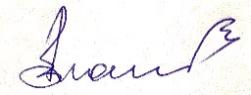 